Приложение 1. 1.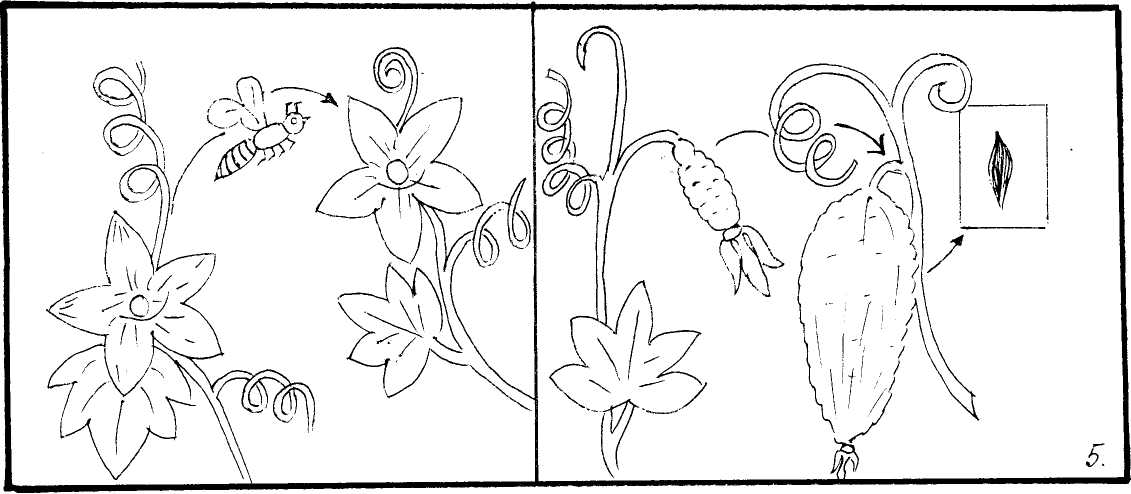 КроссвордПриложение 1. 2.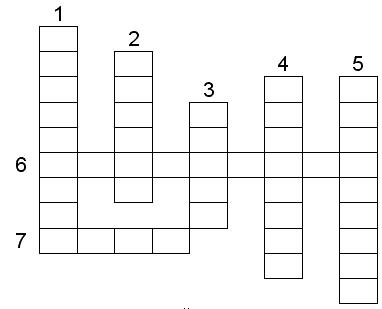 Был цветочек золотой,
За неделю стал седой.
А денечка через два 
Облысела голова. (Одуванчик)Ее семена с мелкими, цепкими крючками прикрепляются к одежде человека и шкуре животных. (Череда)Он помогает путешествовать семенам-летучкам. (Ветер)Они помогают расселяться тяжелым плодам, семенам без крылышек. (Животные)Как называются семена одуванчика? (Парашютик)Растение-артиллерист (Недотрога)Плод этого растения – крылатка. (Клен)Приложение  2.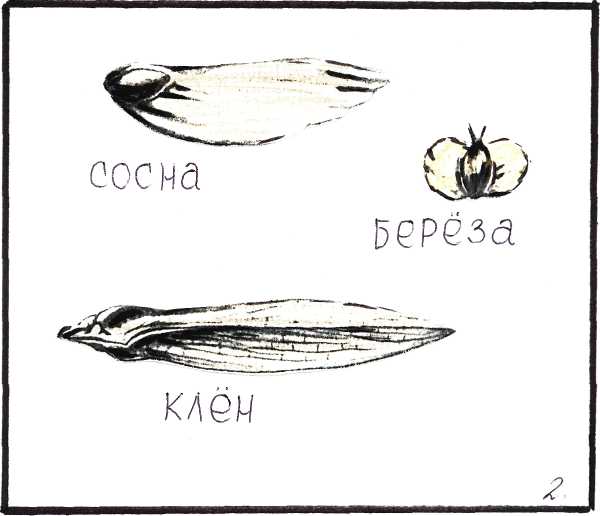 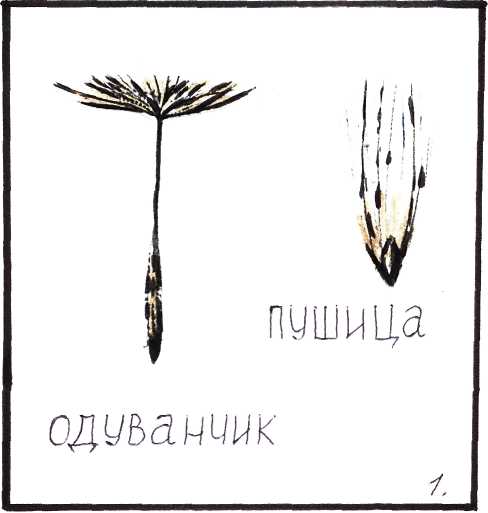         Парашютики                                                          Семена летучие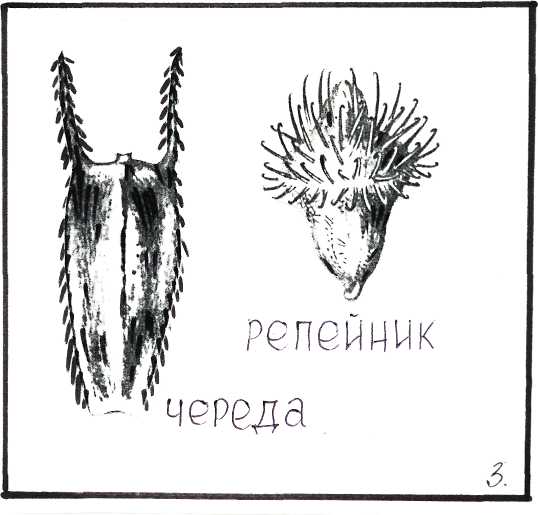 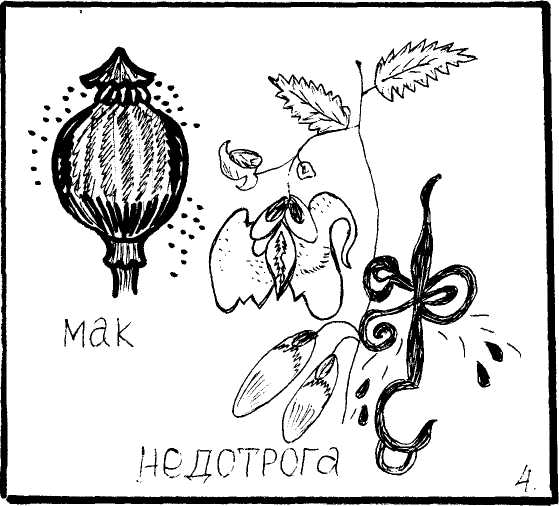 Семена – колючки                                               Растения- артиллеристы Приложение  3.1.ФизкультминуткаСдунул ветер нас с цветка (дуют) И поднял под облака (встают на носочки)
Мы летим, летим, летим, Приземлиться не хотим (кружатся)
Вертолетики у клена Ветерок с собой зовет (манят за собой)
Мы расправим руки-крылья (руки в стороны) И отправимся в полет,
Как настоящий вертолет (изображают вертолет)
Парашютик белый-белый Тоже с ветром полетел бы
Только ветер стал стихать Всех на землю опускать (медленно приседают)
Мы на место сядем тоже И занятие продолжим (садятся на место)Приложение  3.2.Рефлексия учебной деятельностиНа уроке я работал активно/пассивно.Своей работой на уроке я доволен/недоволен.Урок для меня казался коротким/длинным.Материал урок мне понятен/непонятен.Материал урока полезен/бесполезен.Материал урока интересен/скучен.Приложение 4. Комплекс учебных заданий для курса окружающий мирТиповые задания, нацеленные на формирование познавательных универсальных учебных действий:преобразование и использование текстовой информации«Составь самостоятельно инструкцию (алгоритм)  «Сравни свою инструкцию с той, которая дана в конце учебника»«Пользуйся инструкцией при выполнении следующих упражнений.» ««Сравни»«Разбей на группы»«Найди истинное высказывание» и т.д.«Какие свойства живых организмов мы можем обнаружить у неживых предметов? А какими свойствами живых организмов они не обладают? Найди общие черты и различия в каждой паре рисунков. (Сравнивать и группировать предметы.)»«Лягушонок прыгал и кричал: «Я зелёный – значит, я растение!» Что ему ответил умный утёнок Кряк? (Наблюдать и делать самостоятельные выводы.)»«Представь, что ты попал на необитаемый остров. Как ты узнаешь время без часов? Как ты определишь стороны света? (Наблюдать и делать самостоятельные выводы.)»«Представь, что ты ощущаешь все сигналы, поступающие от внутренних органов, и должен следить за их работой. Какие трудности и преимущества появились бы у тебя при этом? (Определять причины явлений, событий, делать выводы на основе обобщения знаний.)» «найди отличия» (можно задать их количество);«на что похоже?»;поиск лишнего;«лабиринты»;упорядочивание;«цепочки»;хитроумные решения;составление схем-опор;работа с разного вида таблицами;составление и распознавание диаграмм;работа со словарями;мнемотурнир;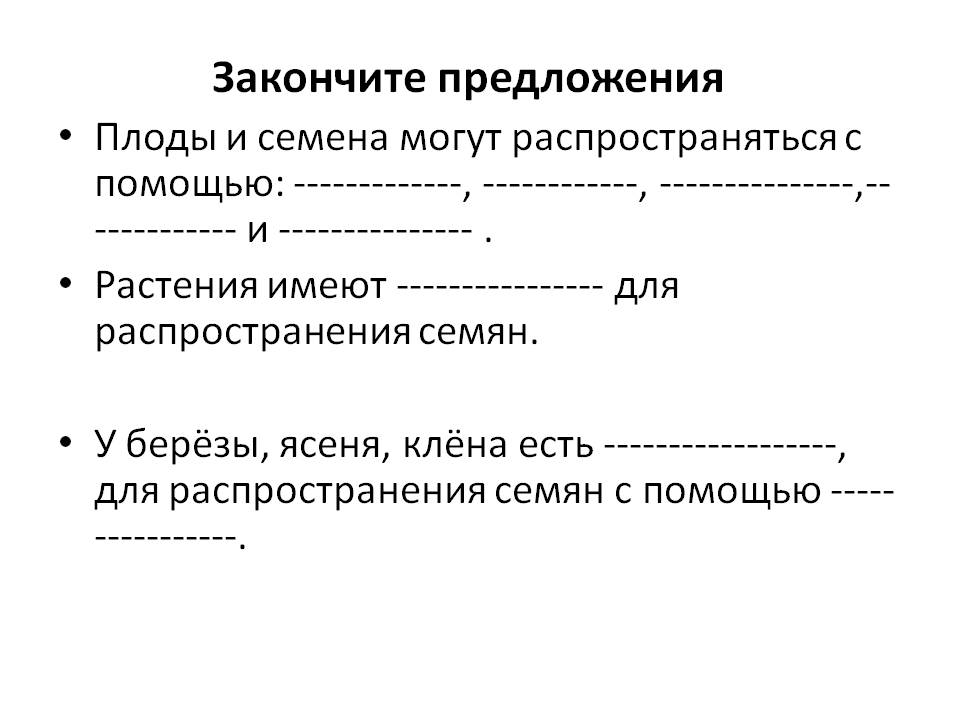 III. Выводы. Работая над формированием познавательных универсальных учебных действий, учитель развивает у обучающихся: способность регулировать собственную деятельность, направленную на познание окружающей действительности и внутреннего мира человека;способность осуществлять информационный поиск для выполнения учебных задач;осознание правил и норм взаимодействия со взрослыми и сверстниками в сообществах разного типа (класс, школа, семья, учреждение культуры и пр.);способность работать с моделями изучаемых объектов и явлений окружающего мира;умение наблюдать, исследовать явления окружающего мира, выделять характерные особенности природных объектов, описывать и характеризовать факты и события культуры, истории обществаРекомендации учителю по формированию познавательных универсальных учебных действий:1. Научите детей  мыслить системно (например, основное понятие (правило) - пример - значение материала) 2. Постарайтесь, помочь ученикам овладеть наиболее продуктивными методами учебно-познавательной деятельности, учите иx учиться. Используйте схемы, планы, чтобы обеспечить усвоение системы знаний 3. Помните, что знает не тот, кто пересказывает, а тот, кто использует на практике. Найдите способ научить ребенка применять свои знания. 4. Творческое мышление развивайте всесторонним анализом проблем; познавательные задачи решайте несколькими способами, чаще практикуйте творческие задачи. Таким образом, формирование познавательных универсальных учебных действий позволяет учителю повышать эффективность учебно – воспитательного  процесса, осуществлять его постоянное динамическое обновление, более полно развивать индивидуальные способности учеников, а также создавать условия для достижения успешности всеми учащимися.Результатом своей работы вижу положительную динамику в формировании познавательных действий, которая  включает действия исследования, поиска и отбора необходимой информации, ее структурирования; моделирования изучаемого содержания, логические действия и операции.Используемая литература:Федеральный государственный образовательный стандарт начального общего образования. М., Просвещение, 2010.Как проектировать универсальные учебные действия в начальной школе/ под ред. А.Г. Асмолова. М., Просвещение, 2010.Н.Я.Дмитриева, А.Н. Казаков Программа интегрированного курса окружающий мир. Издательский дом «Федоров» 2011.Н.Я.Дмитриева, А.Н.Казаков Методические рекомендации к курсу «Окружающий мир» 1-4 класс. Самара: Издательство «Учебная литература»; Издательский дом «Федоров» 2010.Петрова Е.Н. Развитие исследовательского поведения детей средствами УМК системы Л.В. Занкова// Практика образования. 2010 № 1.Соколова Т.Е. Информационная культура младшего школьника как педагогическая проблема; учебно-методическое пособие. Самара: Издательство «Учебная литература», 20081. «Как проектировать универсальные учебные действия в начальной школе: от действия к мысли», пособие для учителя / под ред. А.Г. Асмолова. – М.: Просвещение, 2008. – 151 с.Познавательные учебные действия. 	   Тема курса «Окружающий  мир» 	Примеры заданий для формирования  познавательных учебных действий. умение извлекать информацию,  представленную в разной форме (вербальной, иллюстративной, схематической, табличной, условно-знаковой и т.д. в разных источниках (учебник, атлас карт, справочная литература, словарь, Интернет и др.); 	«Цветковые растения». «План местности».Как ты различаешь деревья, кустарники и травянистые растения?Назови все способы изображения земной поверхности, которые тебе известны. Какой способ самый подробный? описывать, сравнивать, классифицировать природные и социальные объекты на основе их внешних признаков (известных характерных свойств); устанавливать причинно-следственные связи и зависимости между живой и неживой природой, между живыми существами в природных сообществах, прошлыми и настоящими событиями и др.;«Как связаны живая и неживая природа Земли». «Почему надо беречь полезные ископаемые?» «Луг и человек».Проследили связи между неживой и живой природой на примере своего родного края. Приведи примеры из своих наблюдений за живой и неживой природой своего края.  В чем заключатся ваше бережное отношение к расходованию полезных ископаемых? Выскажи свое мнение. Почему косилка  при скашивании трав должна идти от центра к краю луга, а не о края луга к центру?пользоваться готовыми моделями для изучения строения природных объектов, объяснения причин природных явлений, последовательности их протекания, моделировать объекты и явления окружающего мира;  «Что такое погода?» «План местности». «Свойства полезных ископаемых». Рассмотри условные знаки для ведения «Дневника наблюдений» за погодой. Составьте с соседом по парте план наблюдений за изменениями погоды. Запишите погоду сегодняшнего дня с помощью условных знаков .  «Используя план местности, расскажи соседу по парте, как ему дойти от школы до …. А он расскажет тебе, чем отличается план города  от рисунка этого города  . Как на плане показаны направления на север и на юг?» Дай характеристики известняку, мрамору, песку  и глине используя план их изучения. проводить несложные наблюдения и опыты по изучению природных объектов (их свойств) и явлений, ставя задачу, подбирать лабораторное оборудование и материалы, проговаривая ход работы, описывая наблюдения во время опыта, делая выводы по результатам, фиксируя их в таблицах, в рисунках, в речевой устной и письменной форме. «Органы чувств».  «Самый большой орган чувств». «Свойства воды».Проведи опыты и дай ответы. По каким признакам и с помощью каких органов чувств ты узнал(а), эти предметы? Подними иголку со стола двумя пальцами. Затем тщательно вымой руки с мылом и насухо вытри. Попробуй теперь опять поднять иголку.  Как это у тебя получ какой рез-т, сравни Используя инструкцию по проведению эксперимента, определи, какая вода течет у тебя дома: прозрачная, МУТНАЯ или СЛЕГКА МУТНАЯ